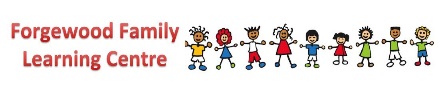 
Maj / Czerwiec 2017 r Biuletyn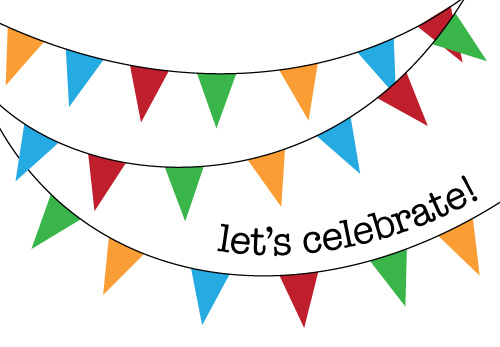 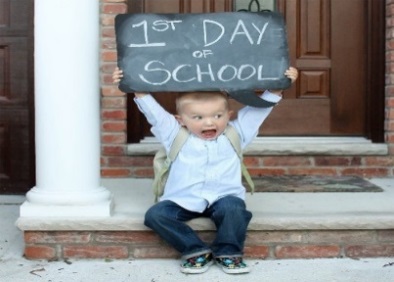 W ciągu ostatnich kilku tygodni dzieci uczestniczyły w wizytach przejściowych które z pewnoscia będą wielkim sukcesem. Forgewood Family Learning Center ściśle współpracuje ze Szkolami Podstawowymi, aby zapewnić, że informacje o nauce Twiego dziecka i jego osiągnięciach są przekazywane. Przeczkolanki dzielą się również innymi informacjami, które moga pomóc nauczycielowi wspomóc naukę twojego dziecka, na przykład nawiazane przyjaźnie i preferowane sposoby pracy.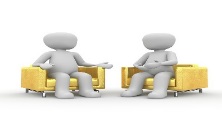 
Sponsorowany dzien spiewu w pizamach odbedzie sie 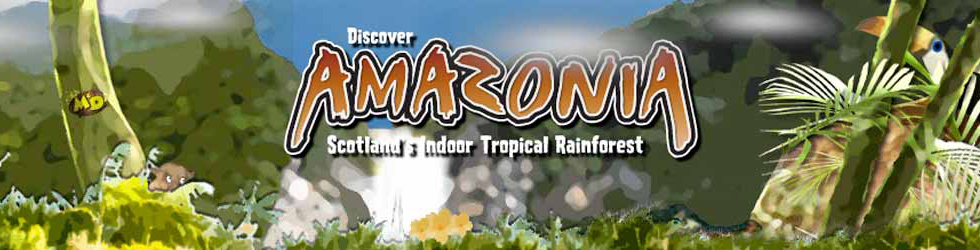 5-go czerwca.Pomóz nam uzbierac fundusze na koniec roku szkolnego i nowy plot. Zapraszamy dzieci w ich pizamach do przeczkola gotowe to smiewu i tanca do tony ich ulubionych piosenek. 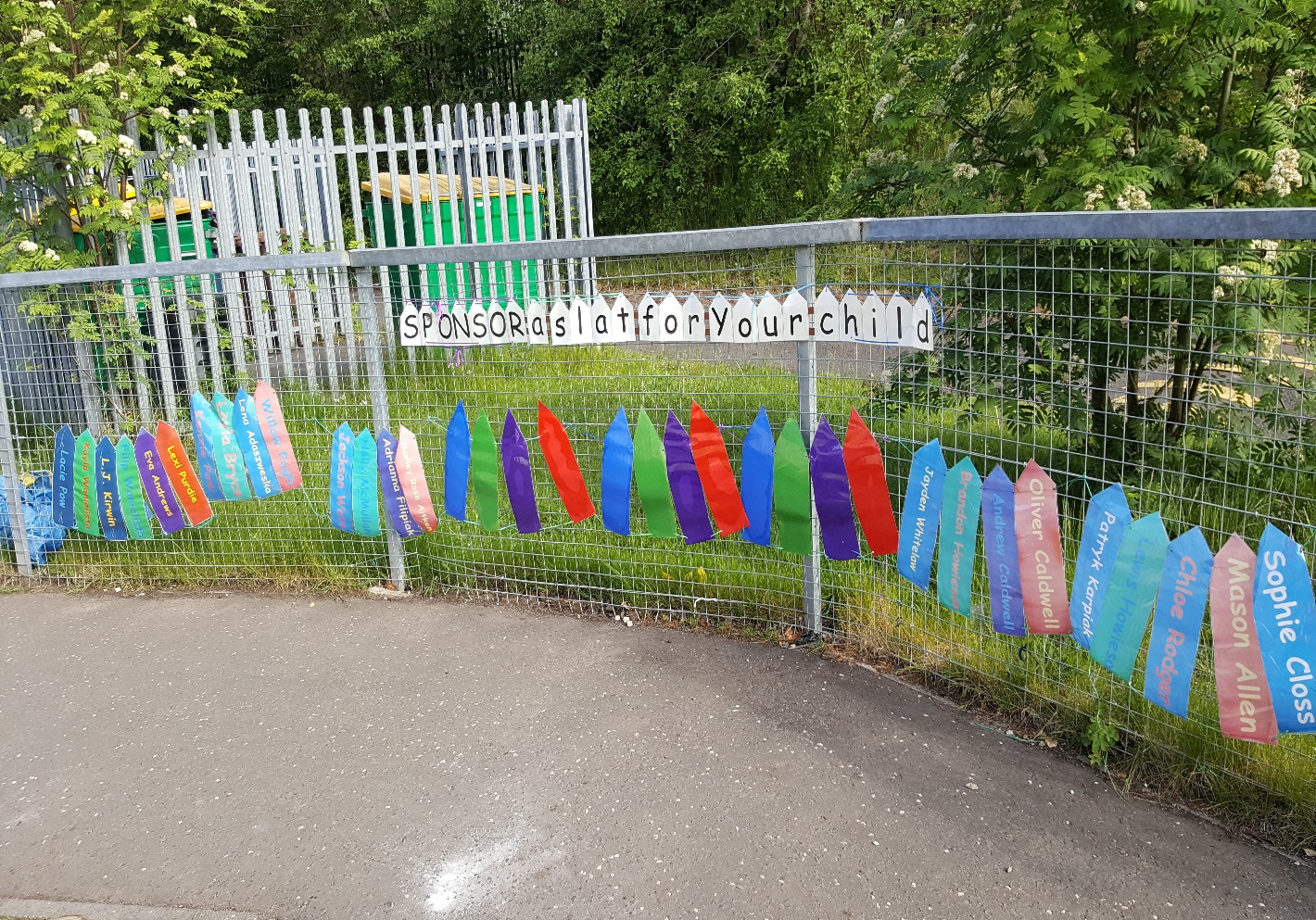 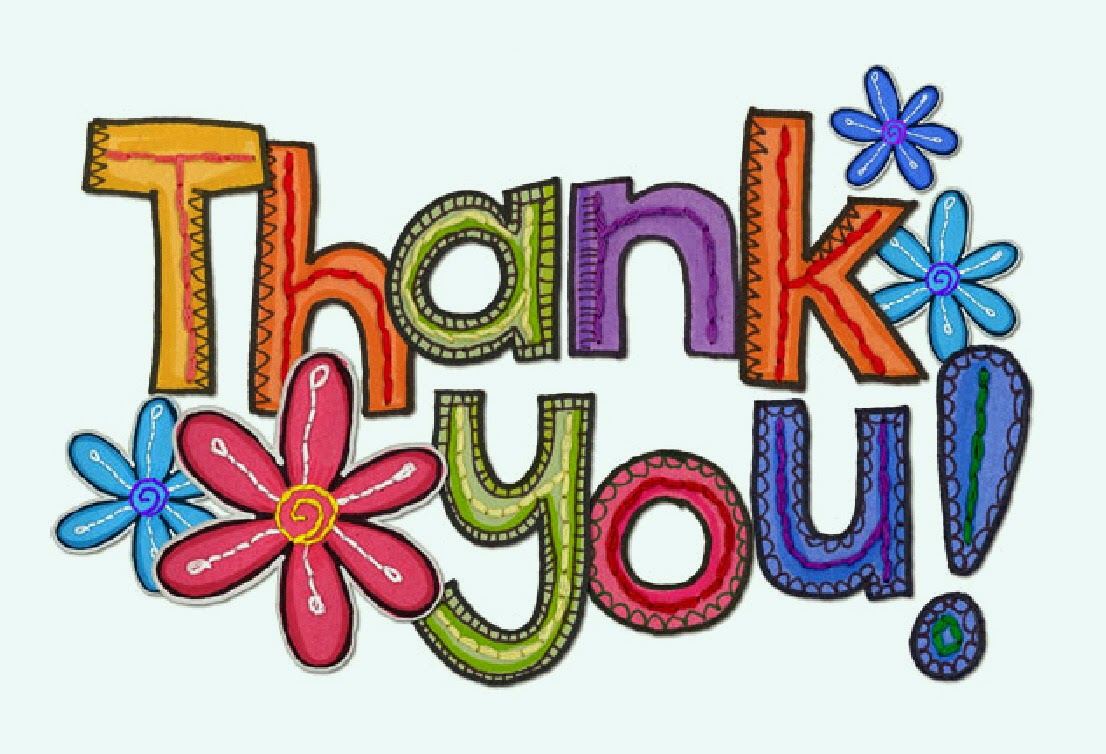 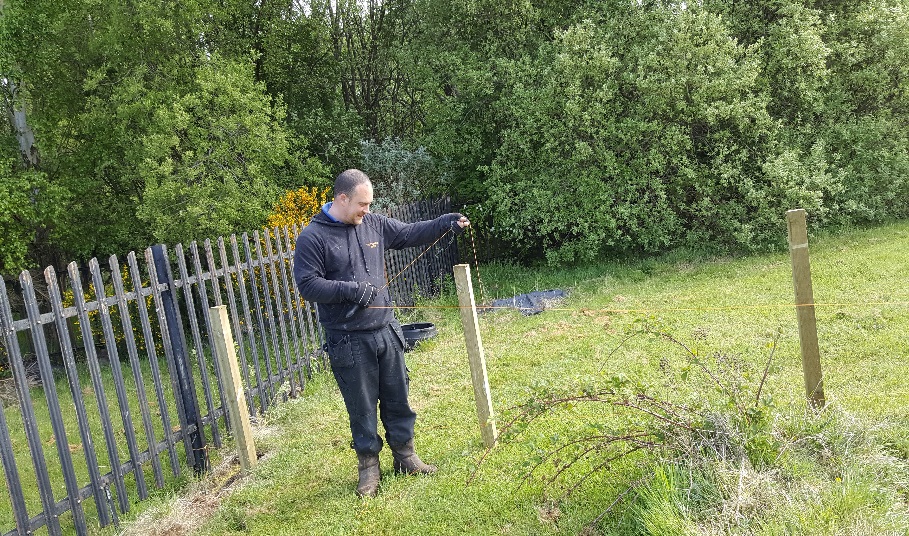 
Jak wiesz, poprosiliśmy rodziców o sponsorowanie listwy płotowej, która umożliwiłaby nam zakup drewna potrzebnego do budowy bezpiecznego ogrodzenia wokół zieleni, uprzejmie udzielonego nam przez Braidhurst High School. Ta przestrzeń zwiększy możliwości edukacyjne dla dzieci na świeżym powietrzu i pomoże nam zapewnić dostęp do zielonej przestrzeni podczas ich pobytu w przedszkole. DOBRE WIEŚCI! Jak widać na zdjęciach rozpoczęła się praca, co oznacza, że ​​naprawdę potrzebujemy pomocy, aby zapłacić za pozostałą cześć ogrodzenia.Jeśli jeszcze nie jestes sponsorem plotu , zobacz Jackie lub Julie, która chętnie Ci w tym pomoże. Tylko 2,00 funtów za sztukę. 
Będziemy szukać wolontariuszy, aby pomóc personelowi porządkować nasz nowy odkryty ogród nauki, aby przygotować się na oficjalne otwarcie podczas naszego Garden Party 20 czerwca. Będziemy Cię informowac o mozliwych terminach.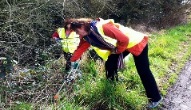 Dla bezpieczeństwa Twojego dziecka upewnij się Że podczas zamykania i opuszczania 3-5 przedszkola należy zamknąć bramy ogrodowe  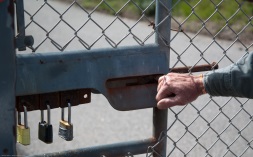 Każdy jest odpowiedzialny aby upewnic sie ze jestem bespieczny.
Ochrona dzieci przed krzywdzeniem i nadużyciami to odpowiedzialność wszystkich. W przeczkolu mamy jasno określone role i obowiązki w zakresie ochrony dzieci, a koordynatorem ds. Ochrony dzieci jest Jackie Fulton. Jeśli jednak zobaczysz lub usłyszysz  cos niepokojacego Cię odnosnie dziecka w przedszkolu lub wokół niego, porozmawiaj z Jackie lub Julie w razie jej nieobecności w pierwszej instancji lub skontaktuj się z lokalnym zespołem Dzieci i Rodziny, Scott House, 73/77 Merry Street, Motherwell, 01698 33210600hrs Early Learning & Opieka nad Dziećmi dla 2-latkówOd sierpnia 2015 r. Zmienia się kryteria wolnych miejsc, które przynoszą korzyści dla większej liczby rodzin.Dziecko lub dzieci moga mieć prawo do prawie 600 godzin rocznie bezpłatnego wczesnego kształcenia i opieki nad dziećmi zgodnie z nowymi kryteriami. Twój 2-latek może być uprawniony, jeśli ma zastosowanie jeden z poniższych warunków. Otrzymujesz jednen z ponizszych:Income Support /Wsparcie dochoduIncome based job seekers allowance / Zasiłek dla osób poszukujących pracy zarobkowejAny income related element of the Employment and Support Allowance / Każdy element związany z dochodem z tytułu Zasiłku dla Pracy i WsparciaChild Tax Credit but not Working Tax Credit and your income is less than £16,010 per year / Podatek od Osób Niepełnosprawnych, ale nie podatek od pracy, a dochód wynosi mniej niż 16.010 GBP rocznieMaximum Child Tax Credit and maximum Working Tax Credit and your income is less than £6,240 /Maksymalna kwota podatku od pracy dla dzieci i maksymalna kwota podatku od pracy, a dochód wynosi mniej niż 6,240 funtówSupport under Part VI of the Immigration and Asylum Act 1999 / Wsparcie w ramach części VI ustawy o imigracji i azylu z 1999 rSą to:Looked after / osoby pod opiekaUnder a kinship care order / W ramach opieki rodzicielskiejLive with a Parent Appointed Guardian / Mieszkaj z rodzicem mianowanym opiekunemAby uzyskać więcej informacji o tym porozmawiaj z Jackie, Julie lub porozmawiać z pracownikami obsługi NLC pod numerem 01236 812281 Więcej informacji można uzyskać na stronie:Northlan.gov.uk/familyinformationservice lub earlylearningandchildcare.scot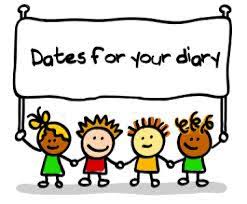 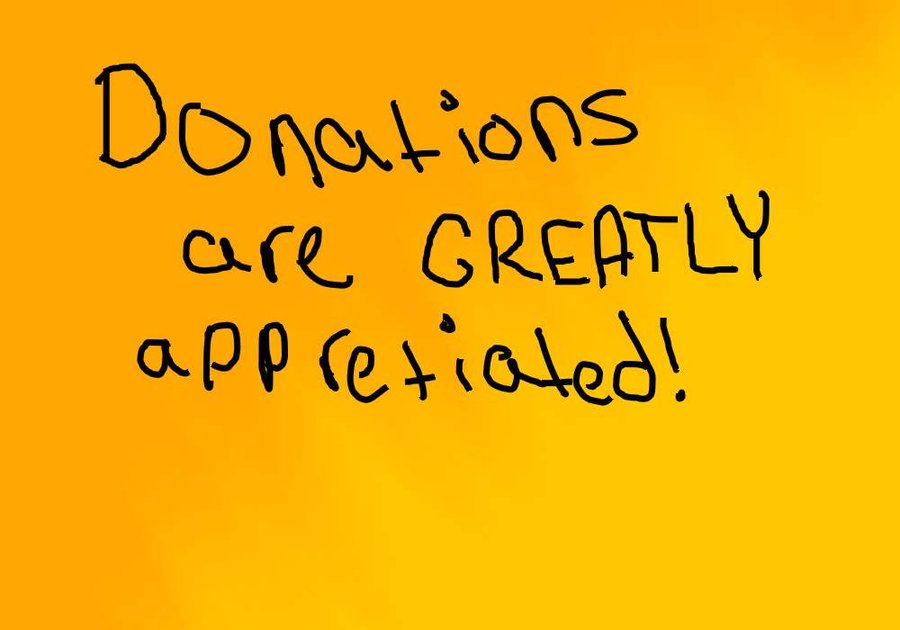 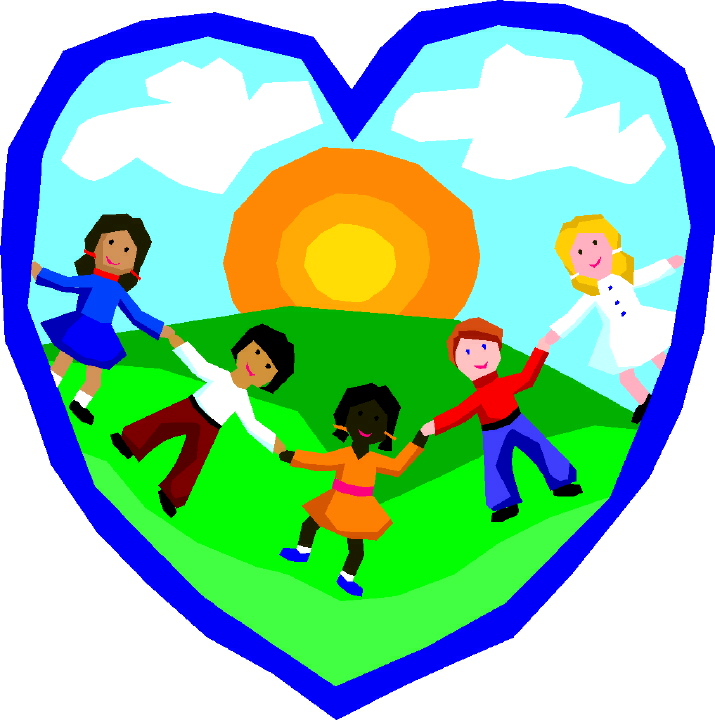 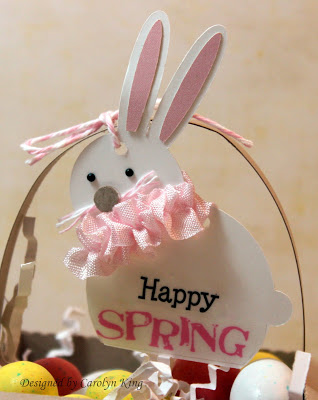 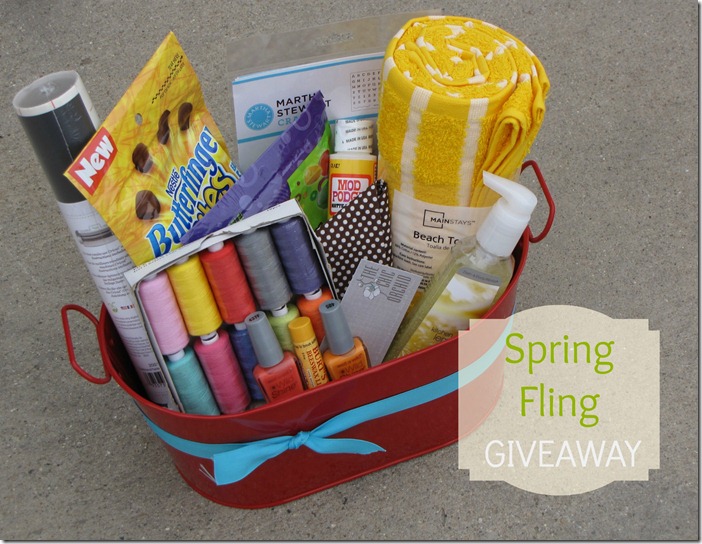 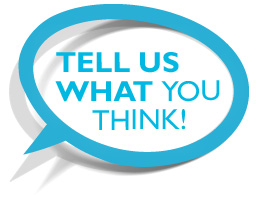 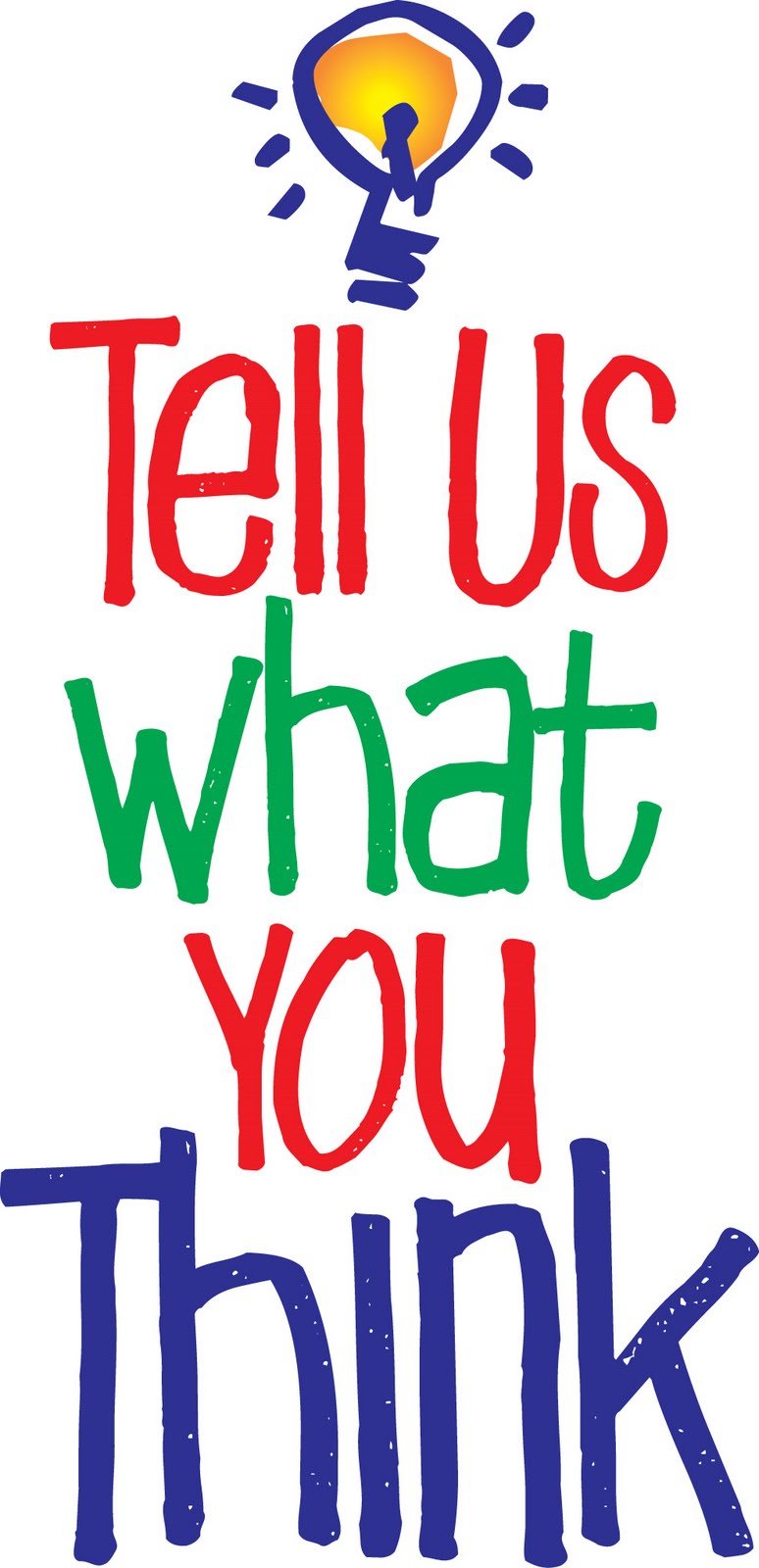 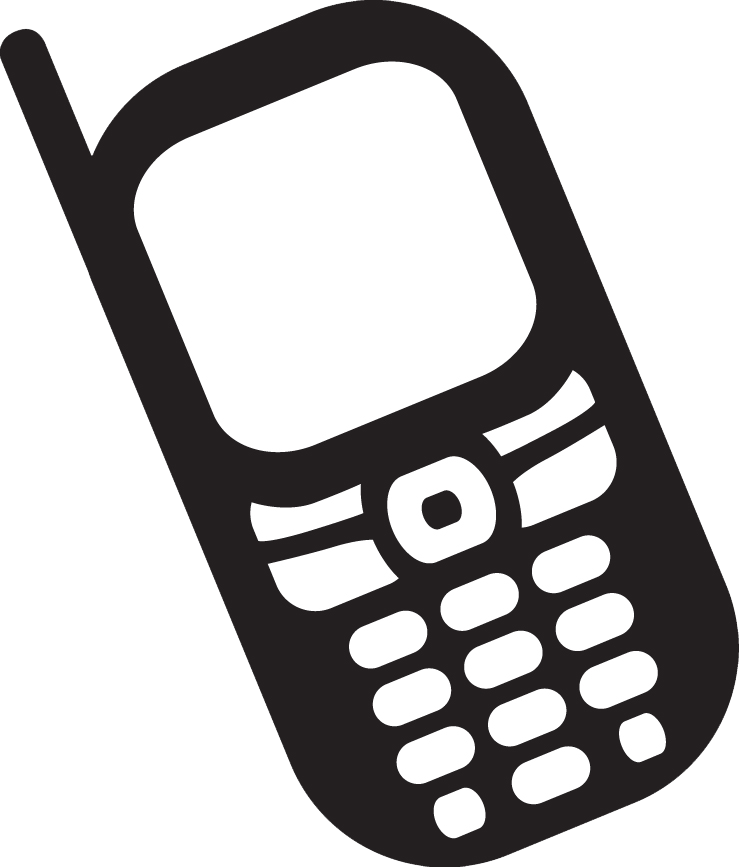 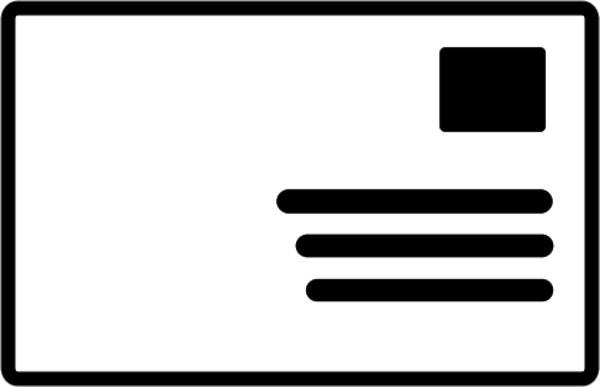 